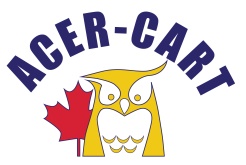 Association canadienne des enseignantes et des enseignants retraitésCanadian Association of Retired TeachersMinutes
Executive Meeting
April 11, 2023Via ZoomIn attendance: Martin Higgs – President
 Bill Berryman – Vice-President
 Marg Urquhart – Eastern Representative
 Marilyn Brossert – Western Representative
 Martha Foster – Ontario RepresentativeRegrets:       Gerry Tiede – Past PresidentCall to orderApproval of Agenda
Motion: That the agenda be approved. (Bill/Marg – carried)Declaration of Conflicts of Interest – noneApproval of Minutes 
3. Add: that process was following bi-law 4.04
12 -i  change “Bi-laws” to “ Constitution”
13. Add – increased mileage to 55 cents / kilometer
               – Group meals paid by ACER-CART to Protocols
Motion: That the minutes be approved as amended. (Bill/Marg -  carried)\Correspondence – as listed President’s Report – as listed Business Arising from January 
Strategic Plan questions: 2 or 3 groups mulling it over – reminder to be sent outFinancial – as listedExecutive Directors Report – as listedAnnual General Meeting
Thursday – start at 1 pm – Strategic Planning Session based on 4 questions sent out have outside facilitator – Roger to contact CTF if anyone has suggestions give them to Roger
Business Meeting begins at 3 pm
Friday: JI talks to 30 -45 minutes in morning
             decided not to have a speaker during the banquet but guests bring greetings
             Roger meeting hotel coordinator re: meals / facilities
             include need of facilitator for items such wall charts / easelsRegional Reports
East: fair amount of discussion on communications
          people like getting information in a manner they can send out
Ontario: as listed
West: hoping for a later zoom meeting and possibly an in-person one    Committee Reports
Legislation: discussed and tweaked material to go to the AGM
Communication: looking for ways to attract views, possible prizes at AGM,          
                               QR code and demonstration
Health Services: reported on RTOERO presentation   |
                                  recommended that the Nova Scotia material be sent out to Directors
 Motion: “That the ACER-CART Executive extend thanks to RTOERO for coming to us with the proposal and that, should RTOERO so wish, they approach Member Associations on an individual basis thereby allowing each to make its own decision on how to proceed.    (Bill / Marg – carried)
Pension & Retirement Concerns:  as listed
Political Advocacy: material done – sent to Communications Committee
                    suggest September zoom meeting to discuss implementation of PAC material
Nominations & Elections: as listedDisposition of AGM Resolutions
M2 – referred to PAC and included in their material
M5 – continuing in Strategic Planning
M6 – letter to go outNew Business:
 CFEE request for partnership with ACER-CART  - arrange a zoom call between Chad Izlett and the AC Executive for more  information before possible presentation to AGMInformation Items: noneAdjournment – there being no further business the meeting was adjourned.
